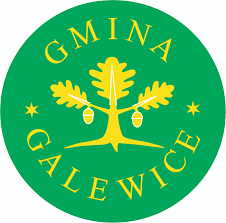 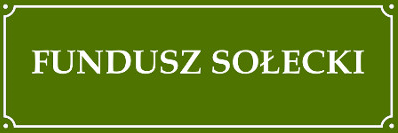 Galewice, 21.03.2023 r.RIiRG.3050-9.3.23ZAPYTANIE OFERTOWE Nr 1.2023Zamawiający:  Gmina Galewice, ul. Wieluńska 5 98-405 Galewice.Tryb udzielenia zamówienia:Do niniejszego postępowania nie stosuje się przepisów ustawy z dnia 11 września 2019 r. – Prawo zamówień publicznych (t. j. Dz. U. z 2022 r. poz. 1710, zm.: z 2020 r. poz. 1517; z 2022 r. poz. 1933, poz. 1812 i poz. 2185).Postępowanie prowadzone jest na podstawie § 4 ust. 2 pkt 3 Regulaminu udzielania zamówień publicznych, których wartość nie przekracza wyrażonej w złotych równowartości kwoty 130 000 zł. w Gminie Galewice, wprowadzonego Zarządzeniem Nr 59.2022 Wójta Gminy Galewice z dnia 31 marca 2022 r. III. Opis przedmiotu zamówienia:Zakup wyposażenia do budynku strażnicy OSP w Spólu oraz zakup wyposażenia kuchni w remizie OSP w Rybce Zakres przedmiotu zamówienia obejmuje zakup wraz z dostawą wyposażenia do budynku strażnicy OSP w Spólu. Szczegółowy opis przedmiotu zamówienia jest zakup i dostawa sprzętu o parametrach minimalnych jak poniżej:Zmywarka – 1 szt.Wymiar bez elementów wystających (SxWxG):	60 x 85 x 59 cmKolor : srebrnySterowanie : elektroniczneWskaźnik braku soli: takWskaźnik braku nabłyszczacza : takSystem mycia sztućców	koszyk na sztućceWykonanie dna zmywarki : stal nierdzewnaDługość węża dopływowego : 155 cmDługość węża odpływowego : 150 cmGórny kosz, uchwyty na kieliszki, półki na filiżanki, składane kolce, dolny kosz, składane kolceEFEKTYWNOŚĆ ENERGETYCZNA 	 Pojemność :14 kpl.Zużycie prądu (100 cykli): 105 kWh Zużycie energii – cykl: 1,054 kWhZużycie wody – cykl:12 litrówCzas trwania trybu czuwania: 12 minutCzas trwania programu eco: 03:20Zużycie energii w trybie czuwania: 6 WKlasa poziomu hałasu: CKlasa zmywania: APROGRAMY I FUNKCJE 	 Liczba programów :4Programy zmywania: ekonomiczny (eco), intensywny, szybkiOpóźnienie startu pracy : takPołowa załadunku :nieInformacja o pracy zmywarki: sygnał dźwiękowyPARAMETRY ZEWNĘTRZNE 	 Wymiary opakowania:68 x 62 x 91 cmWaga z opakowaniem: 45 kgWYPOSAŻENIE  Wyposażenie instrukcja obsługi w języku polskim, karta gwarancyjna, koszyk na sztućce, wąż dopływowy, wąż odpływowyGwarancja: 24 miesiąceGarnki – 2 szt.Średnica: 450mmWysokość: 450mmPojemność: 70 litrówWaga: 8,75 kgGarnki powinny być z pokrywą i powinny cechować się wyjątkową lekkością przy zachowaniu maksymalnej wytrzymałości dzięki wbudowanej specjalnej obręczy wzmacniającej. Atutem garnków powinno być podwójnie mocowane uchwyty, solidnie zgrzewane oraz nitowane. Produkt powinien spełniać wszelakie wymagania dotyczące higieny i bezpieczeństwa (łatwy w utrzymaniu czystości). Konstrukcja powinna być stabilna, mocna oraz sztywna. Chochla– 1 szt.Chochla o pojemności 1,5 litra wykonana ze stali nierdzewnej z zagięta końcówką. Możliwość mycia zarówno w zmywarce jak i ręcznie. Patelnia – 1 szt.Patelnia powinna być ze stali nierdzewnej o średnicy 36 cm i powinna posiadać solidną konstrukcję. Wysokość rantu patelni 6,5 cm. Patelnia powinna posiadać wielowarstwowe dno, które rozprowadza ciepło po całej powierzchni patelni. Patelnia powinna posiadać zgodność produktu z rozporządzeniem PE numer 1935/2004 dotyczącym materiałów i wyrobów dopuszczonych do kontaktu z żywnością.Zakres przedmiotu zamówienia obejmuje zakup wraz z dostawą wyposażenia kuchni w remizie OSP w Rybce. Szczegółowy opis przedmiotu zamówienia jest zakup i dostawa sprzętu o parametrach minimalnych jak poniżej:Chłodziarka – 2 szt.Rodzaj: WolnostojącaBudowa: jednodrzwiowaPojemność chłodziarki: 398 lRozmrażanie chłodziarki: automatyczneSterowanie: elektroniczneWyświetlacz / Panel: TakIlość agregatów: 1Poziom hałasu: 39 dBKlasa głośności: CKlasa energetyczna: FKolor: inoxWysokość: 185 cmSzerokość: 59.5 cmGłębokość: 66.3 cmWaga: 60 kgb) Kuchnia – 1 szt. Budowa: gazowo-elektrycznaLiczba palników / pól grzejnych: 5Zabezpieczenie przeciwwypływowe gazu (FFDx5), praktyczna metalowa pokrywa - Żeliwne ruszty -Pokrętła żaroodporne + zapalarkaPojemność: 110 lTermoobieg: takProgramator elektroniczny: nieFunkcje piekarnika : ogrzewanie dolne i ogrzewanie górnePozostałe funkcje: - Regulacja temperatury 6 różnych funkcji -Oświetlenie, włącznik światła oraz rożna -TermostatKlasa energetyczna: AKolor: inoxKolor: srebrnyWysokość: 87.8 cmSzerokość: 90 cmGłębokość: 64.5 cmWaga: 62.5 kgc) Zamrażarka szufladowa – 1 szt. Wymiary (wys. x szer. x gł.):84 x 45 x 47,5 cmKolor: białyZdolność zamrażania:3 kg/24hCzas utrzymania temperatury w przypadku braku zasilania: 8 godzinBezszronowa (No Frost): 45rnieRegulowany termostat: takZmiana kierunku otwierania drzwi: takRegulowane nóżki:takPojemność:61 litrówKlasa zamrażarki:****Klasa poziomu hałasu: CPARAMETRY ZEWNĘTRZNE 	 Wymiary opakowania: 46 x 49 x 87 cmWaga z opakowaniem: 25 kgWYPOSAŻENIE 	 Wyposażenie :3 kosze	 Gwarancja : 24 miesiąced) Warnik – 1 szt. Pojemność: 20 lMoc: 1650 WProgramy:Funkcje: Funkcja podtrzymania temperaturyWyświetlacz LCD: NieKolor: inoxWymiary: Wymiary opakowania: 335 x 335 x 565 mmFrytkownica – 2 szt. Pojemność: 8 lCechy produktu:Obudowa zewnętrzna oraz pojemnik na olej powinien być wykonany ze stali nierdzewnej. Demontowany element sterujący posiadający dodatkowe zabezpieczenie, które w momencie zdjęcia go, wyłącza grzałkę frytkownicy.Wyjmowany pojemnik na olej ułatwiający jego czyszczenie.Lampka kontrolna informująca o pracy urządzenia.Płynna regulacja termostatem do 190°C.Dodatkowy termostat bezpieczeństwa chroniący urządzenie przed przegrzaniem.Zabezpieczenie przed przegrzaniem z funkcja resetowania.Koszyk z długim izolowanym uchwytem.W zestawie koszyk oraz pokrywa.Wymiary kosza: 240 × 190 x(H)140 mm Zmywarka – 1 szt.Rodzaj: WolnostojącaPanel sterujący: odkrytyLiczba programów: 6Pojemność: 15 kompletówZużycie wody: 9,5 LFunkcje zmywarki: Aquaintense, czujnik zabrudzenia,Fast+, GlassShield, Hygiene Intense, Opóźniony start, zabezpieczenie przed zalaniemTrzeci kosz: TakProgramy zmywania: Auto, delikatny 40°C, Eco 50°C, Intensywny 70°C, Mini, Quick & ShinePoziom hałasu: 43 dBKlasa energetyczna: EKlasa głośności: BKolor: inoxWysokość: 85 cmSzerokość: 59.8 cmGłębokość: 60 cmWaga: 49.3 kgKuchenka mikrofalowa – 1 szt. Rodzaj: WolnostojącaMoc: 800 WSterowanie mechanicznePojemność:23 lŚrednica talerza:28.8 cmWysokość:29.3 cmSzerokość:48.5 cmGłębokość:40.5 cmTermoobieg:nieKierunek otwierania:lewoCzajnik bezprzewodowy – 2 szt. Moc: 2200WPojemność: 1,7 lCzajnik powinien posiadać: wskaźnik poziomu wody, filtr przeciw wapienny, pokrywę otwierania przyciskiem, duży otwór do wlewania wody, zakryty element grzejny, kontrolkę pracy, obrotową podstawę ze schowkiem na przewód, antypoślizgowe nóżki, obudowę ze stali nierdzewnej3. Zadanie realizowane w ramach funduszu sołeckiego Sołectwa Spóle na 2023 rok pn. Zakup wyposażenia do budynku strażnicy OSP w Spólu oraz ze środków funduszu sołeckiego Sołectwa Rybka na 2023 r. pn. Zakup wyposażenia kuchni w remizie OSP w Rybce. IV. Termin realizacji zamówienia.Termin realizacji zamówienia –  od podpisania umowy do dnia 30.04.2023r.V. Opis warunków płatności.Termin płatności faktury: min. 14 dni.VI.  Kryterium oceny ofert.1. Jedynym kryterium oceny ofert jest najniższa cena brutto za całość zamówienia.VII. Termin gwarancjiZamawiający wymaga udzielenia minimum 12 miesięcy gwarancji na przedmiot zamówienia.VIII. Sposób przygotowania i złożenia oferty:Ofertę należy sporządzić wypełniając formularz ofertowy (zał. Nr 1). W załączonym formularzu ofertowym należy ponadto podać cenę brutto oferty dla każdego indywidualnie sołectwa.Ofertę można złożyć osobiście w sekretariacie pok. 208, lub przesłać za pośrednictwem poczty, kuriera na adres Gmina Galewice, ul. Wieluńska 5, 98-405 Galewice lub faksem (62/7838625) lub drogą elektroniczną na adres sekretariat@galewice.pl. W przypadku składania oferty pocztą należy opisać kopertę „Oferta cenowa na zakup wyposażenia do budynku strażnicy OSP w Spólu oraz zakup wyposażenia kuchni w remizie OSP w Rybce”.W przypadku składania oferty drogą elektroniczną wymagany jest skan wypełnionej i podpisanej oferty.Dokumenty składane w formie kserokopii muszą być potwierdzone za zgodność z oryginałem przez Wykonawcę.Wszystkie koszty związane z przygotowaniem oferty ponosi składający ofertę. Ofertę należy sporządzić w języku polskim pod rygorem nieważności.Wymaga się, aby wszelkie poprawki były dokonane w sposób czytelny oraz opatrzone podpisem osoby podpisującej ofertę.Oferty złożone po terminie nie będą rozpatrywane.Termin składania ofert: do dnia 28.03.2023 r. do godz. 1400Do oferty należy dołączyć wypełniony i podpisany formularz ofertowy (zał. Nr 1) IX. Osobą wyznaczoną do bezpośredniego kontaktowania się z Wykonawcami jest Katarzyna Owczarek- tel. 62 78 38 626.Załączniki: Formularz ofertowy – zał. Nr 1.Zapytanie ofertowe służy rozeznaniu rynku i nie zobowiązuje Zamawiającego do złożenia zamówienia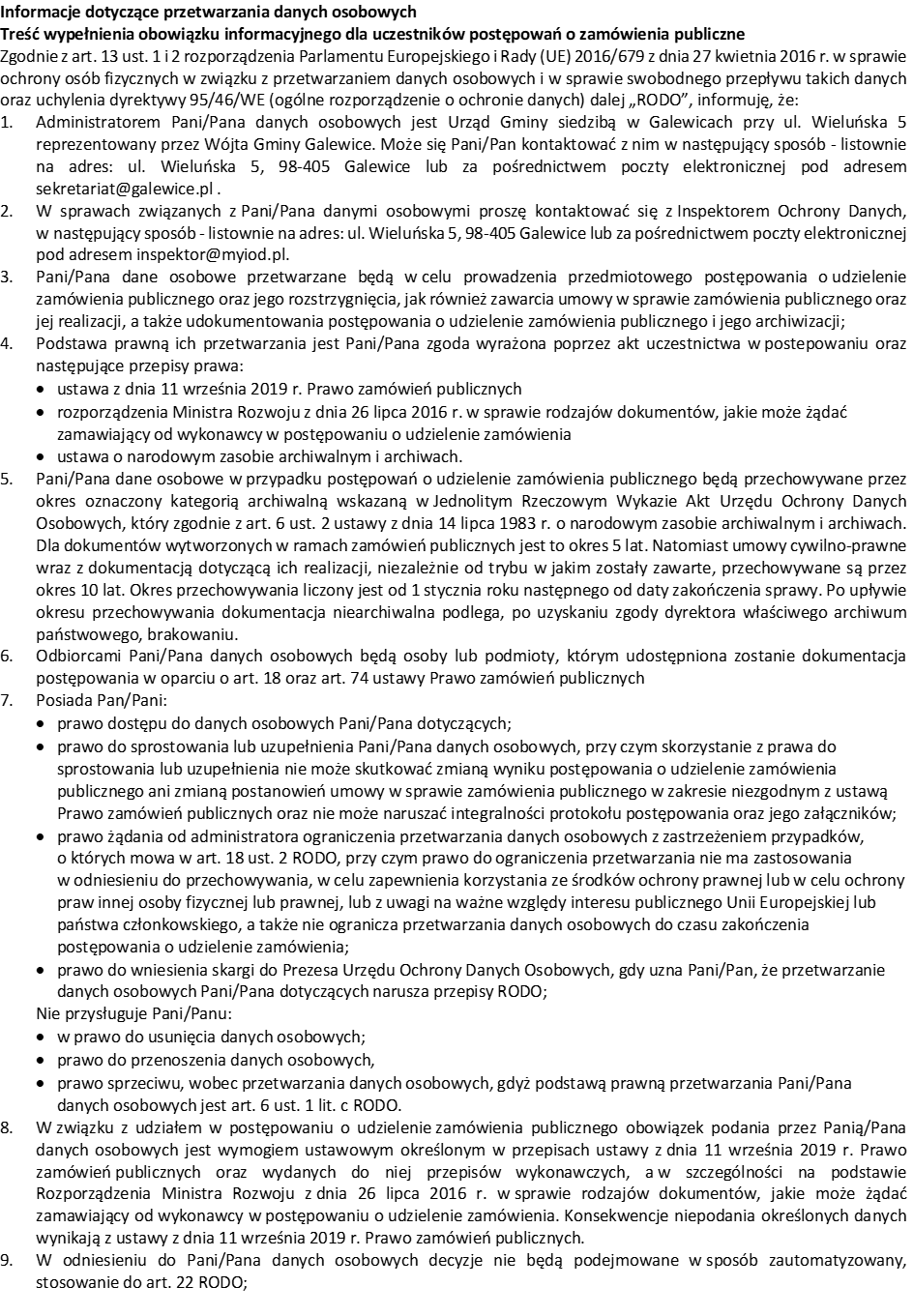 